Pieczęć służbowa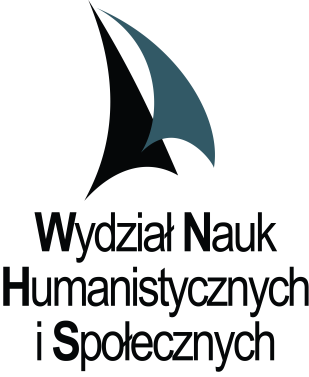 Gdynia,Akademia Marynarki WojennejAkademia Marynarki WojennejAkademia Marynarki WojennejAkademia Marynarki WojennejAkademia Marynarki WojennejAkademia Marynarki WojennejAkademia Marynarki WojennejWydział Nauk Humanistycznych i SpołecznychWydział Nauk Humanistycznych i SpołecznychWydział Nauk Humanistycznych i SpołecznychWydział Nauk Humanistycznych i SpołecznychWydział Nauk Humanistycznych i SpołecznychWydział Nauk Humanistycznych i SpołecznychWydział Nauk Humanistycznych i SpołecznychOpinia / recenzja pracy dyplomowejOpinia / recenzja pracy dyplomowejOpinia / recenzja pracy dyplomowejOpinia / recenzja pracy dyplomowejOpinia / recenzja pracy dyplomowejOpinia / recenzja pracy dyplomowejOpinia / recenzja pracy dyplomowejTytuł:  Tytuł:  Tytuł:  Tytuł:  Tytuł:  Tytuł:  Imię i nazwisko studenta: Imię i nazwisko studenta: Imię i nazwisko studenta: Imię i nazwisko studenta: Imię i nazwisko studenta: Imię i nazwisko studenta: Imię i nazwisko studenta: Numer albumu: Numer albumu: Numer albumu: Numer albumu: Numer albumu: Numer albumu: Numer albumu: Seminarium:  Seminarium:  Seminarium:  Seminarium:  Seminarium:  Ocena konstrukcji pracyOcena konstrukcji pracyOcena konstrukcji pracyOcena konstrukcji pracyOcena konstrukcji pracyOcena konstrukcji pracyOcena konstrukcji pracyOcenaAdekwatność struktury pracy do jej charakteru i podjętej problematykiAdekwatność struktury pracy do jej charakteru i podjętej problematykiAdekwatność struktury pracy do jej charakteru i podjętej problematykiAdekwatność struktury pracy do jej charakteru i podjętej problematykiAdekwatność struktury pracy do jej charakteru i podjętej problematykiPoprawność podziału treści Poprawność podziału treści Poprawność podziału treści Poprawność podziału treści Poprawność podziału treści Merytoryczna ocena pracyMerytoryczna ocena pracyMerytoryczna ocena pracyMerytoryczna ocena pracyMerytoryczna ocena pracyMerytoryczna ocena pracyMerytoryczna ocena pracyOcenaZgodność treści z tematem (zgodna, częściowo zgodna, niezgodna)Zgodność treści z tematem (zgodna, częściowo zgodna, niezgodna)Zgodność treści z tematem (zgodna, częściowo zgodna, niezgodna)Zgodność treści z tematem (zgodna, częściowo zgodna, niezgodna)Zgodność treści z tematem (zgodna, częściowo zgodna, niezgodna)Założenia metodologiczne badań / analiz i ich prezentacjaZałożenia metodologiczne badań / analiz i ich prezentacjaZałożenia metodologiczne badań / analiz i ich prezentacjaZałożenia metodologiczne badań / analiz i ich prezentacjaZałożenia metodologiczne badań / analiz i ich prezentacjaUmiejętność  wykorzystania metod, technik i narzędzi badawczychUmiejętność  wykorzystania metod, technik i narzędzi badawczychUmiejętność  wykorzystania metod, technik i narzędzi badawczychUmiejętność  wykorzystania metod, technik i narzędzi badawczychUmiejętność  wykorzystania metod, technik i narzędzi badawczychJakość narzędzi i procedur badawczych Jakość narzędzi i procedur badawczych Jakość narzędzi i procedur badawczych Jakość narzędzi i procedur badawczych Jakość narzędzi i procedur badawczych Prezentacja problematyki w części teoretycznej Prezentacja problematyki w części teoretycznej Prezentacja problematyki w części teoretycznej Prezentacja problematyki w części teoretycznej Prezentacja problematyki w części teoretycznej Prezentacja problematyki w części empirycznejPrezentacja problematyki w części empirycznejPrezentacja problematyki w części empirycznejPrezentacja problematyki w części empirycznejPrezentacja problematyki w części empirycznejAspekt nowości (tak/nie):  Aspekt nowości (tak/nie):  Aspekt nowości (tak/nie):  Aspekt nowości (tak/nie):  Aspekt nowości (tak/nie):  Ocena doboru i wykorzystania źródełOcena doboru i wykorzystania źródełOcena doboru i wykorzystania źródełOcena doboru i wykorzystania źródełOcena doboru i wykorzystania źródełOcena doboru i wykorzystania źródełOcena doboru i wykorzystania źródełOcenaDobór literatury lub innych źródełDobór literatury lub innych źródełDobór literatury lub innych źródełDobór literatury lub innych źródełDobór literatury lub innych źródełTechnika cytowania, tworzenia przypisów i odsyłaczyTechnika cytowania, tworzenia przypisów i odsyłaczyTechnika cytowania, tworzenia przypisów i odsyłaczyTechnika cytowania, tworzenia przypisów i odsyłaczyTechnika cytowania, tworzenia przypisów i odsyłaczyOcena formalnej strony pracyOcena formalnej strony pracyOcena formalnej strony pracyOcena formalnej strony pracyOcena formalnej strony pracyOcena formalnej strony pracyOcena formalnej strony pracyOcenaPoprawność języka, stylPoprawność języka, stylPoprawność języka, stylPoprawność języka, stylPoprawność języka, stylEdycja, adiustacja Edycja, adiustacja Edycja, adiustacja Edycja, adiustacja Edycja, adiustacja Wynik kontroli antyplagiatowej: Wynik kontroli antyplagiatowej: Wynik kontroli antyplagiatowej: Wynik kontroli antyplagiatowej: Wynik kontroli antyplagiatowej: Wynik kontroli antyplagiatowej: Wynik kontroli antyplagiatowej: Ogólna ocena pracy: Ogólna ocena pracy: Ogólna ocena pracy: Ogólna ocena pracy: Ogólna ocena pracy: Ogólna ocena pracy: Ogólna ocena pracy: Uwagi (w tym mocne i słabe strony pracy):         Uwagi (w tym mocne i słabe strony pracy):         Uwagi (w tym mocne i słabe strony pracy):         Uwagi (w tym mocne i słabe strony pracy):         Uwagi (w tym mocne i słabe strony pracy):         Uwagi (w tym mocne i słabe strony pracy):         Uwagi (w tym mocne i słabe strony pracy):                        Czytelny podpis:                 Czytelny podpis:                 Czytelny podpis:  